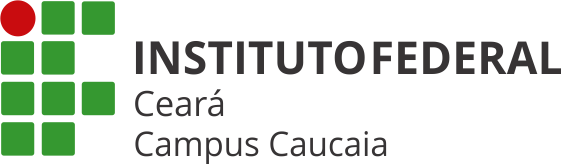 DEPARTAMENTO DE ENSINOCoordenadoria Técnico-PedagógicaAtendimento Pedagógico Remoto aos estudantesData: 07/05/2021 – 9h às 11hServidor(a)/Cargo que fez o registro deste formulário: Edilene Teles da Silva (Pedagoga)Servidores(as) que mediaram esta atividade/ Cargos: Edilene Teles da Silva (Pedagoga); Fills Ribeiro Sousa  (Assistente de Aluno)Ferramenta Utilizada:( X  ) Google Meet(   ) Aplicativo Whatsapp(   ) E-mail Institucional(   ) Outro. Qual? __________________________________________________Atividade:( X  ) Sala de Estudos(     ) Conversas de Sala de Aula com as Assistentes de Aluno(     ) Hora dos Formandos(     ) Oficina Temática com turma de ingressantes(     ) Outro. Qual? __________________________________________________Número de estudantes atendidos/ Cursos: 1 (uma) do curso Técnico Integrado em Química (Semestre 01)- Rayssa de Oliveira Almeida.Situações apresentadas pelos estudantes: A estudante buscou o atendimento, porque está enfrentando dificuldades em colocar em prática as orientações pedagógicas para aplicação de sua rotina de estudos. Estas orientações são explicitadas em encontros mensais da CTP com a turma dela. Dessa forma, ficou acertado que, semanalmente, buscará este atendimento individual, no intervalo das suas aulas, para relatar como tem aplicado as estratégias e os respectivos resultados obtidos a partir do desafio que recebe a cada atendimento.Encaminhamentos adotados: Observações: 